Комплекс мер, направленных на недопущение незаконных сборов денежных средств01.09.2021гКомплекс мер, направленных на недопущение незаконных сборов денежных средств с родителей обучающихся ГБОУ ЦО «Интеллект»Галаова Б.Н – директор школы№ п/пМероприятиеСроки исполненияПериодичность проведения мероприятияОтветственные1.Проведение информационно-просветительской разъяснительной работы с работниками ГБОУ ЦО «Интеллект» , родителями обучающихся по вопросу привлечения и расходованию добровольных пожертвований и целевых взносов физических лиц, а также мерах по предупреждению незаконного сбора средств с родителейтекущий учебный годпостоянноГалаова Б.Н.директор2Размещение на официальном сайте школы в сети «Интернет» телефонов «горячих линий», адресов электронных приемных (в том числе правоохранительных и контрольно-надзорных органов), необходимых в случаях, когда действия (бездействие) руководителей и работников образовательных организаций нарушают права и законные интересы родителей , обучающихся ( факты незаконных сборов денежных средств)до 15 декабря2022 годапостоянноБитаров А.ответственный за сайт школы3Обеспечение функционирования «горячей линии» в школе по приему обращений граждан о незаконных сборах денежных средств с родителейв течение календарного годапостоянноГалаова Б.Н.директор школы4Обеспечение открытости и доступности на официальном сайте школы в сети «Интернет» сведений:текущий учебный годежегодноБитаров ответственный за сайт школы4.1.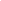 - публичного отчета о привлечении и расходовании дополнительных финансовых средствежегодно до 20 января года, следующего за отчетным1 раз в годГалаова Б.Н.. директор школы5Организация проведения мониторинга мнения родителей (законных представителей) обучающихся школы по вопросам привлечения и расходования добровольных пожертвований и целевых взносов физических лицдо 12 ДЕКАБРЯ 2022гежегодноАбоева Л.Р..заместитель.директора по ВР,.Климова С.В заместитель директора по УВР6Проведение мониторинга обеспеченности школы учебными пособиями, учебникамидо 12 ДЕКАБРЯ 2022г 1 раз в годАбоева Л. заместитель директора по УР